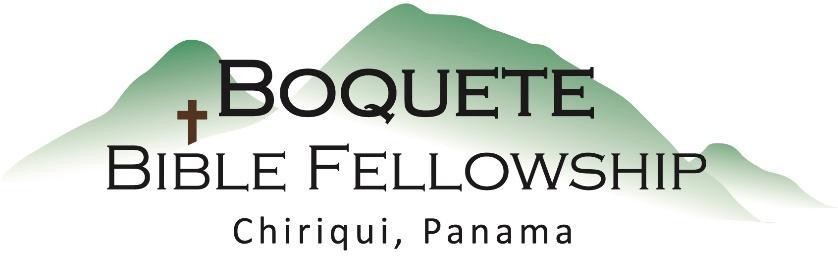 Adoración Dominical – 1 de mayo, 2022        Bienvenida y Anuncios          Oración de limpieza: Job 7:17-18           Llamado a la adoración: Salmo 145:8-10           Adoración a través del canto y las ofrendaLa oración de iluminación Sermón: La Cognoscibilidad y La Incomprensibilidad de DiosRespuestaBendición: Romanos 11:33,36Anuncios para esta semanaEstudio Bíblico de los miércoles – Bryan estará dirigiendo un estudio Bíblico enfocándose en Juan 16:1-4 y Ezequiel 38-39.Estudios Bíblico para las damas– Excursión a la playa en una isla esta semana y almuerzo informal la ¡próxima semana! Contacte a Karen Gracey para mayor información.Boletín informativo – ¿Está usted en la lista para recibir el boletín? Esta es la forma principal de comunicar lo que sucede durante la semana. Puede apuntarse en la mesa de bienvenida o en boquetebible@gmail.com.La Cognoscibilidad y La Incomprensibilidad de DiosLa Cognoscibilidad de Dios – Se puede conocer a Dios (Juan 17).La Incomprensibilidad de Dios – Dios no puede ser conocido de formaCompleta o exhaustiva [nunca]  ¡Oh, profundidad de las riquezas y de la sabiduría y del conocimiento de Dios! ¡Cuán insondables son Sus juicios e inescrutables Sus caminos! – Romanos 11:33Grande es el Señor, y digno de ser alabado en gran manera, Y Su grandeza es inescrutable
Salmo 145:3¿Acaso no lo sabes? ¿Es que no lo has oído? El Dios eterno, Es Señor, el creador de los 
confines de la tierra No se fatiga ni se cansa. Su entendimiento es inescrutable. Isaías 40:28Tal conocimiento es demasiado maravilloso para mí; Es muy elevado, no lo puedo alcanzar. Salmo 139:6Grande es nuestro Señor, y muy poderoso; Su entendimiento es infinito. Salmo 147:5«Porque como los cielos son más altos que la tierra, Así Mis caminos son más altos que sus caminos, Y Mis pensamientos más que sus pensamientos. Isaías 55:9Estos son los bordes de Sus caminos; ¡Y cuán leve es la palabra que de Él oímos! Pero Su potente trueno, ¿quién lo puede comprender?». Job 26:14Cuatro maneras que debemos responder a estas verdades:1.) Debemos darnos cuenta de que sólo estamos _arañando_ la _superficie_.2.) Debemos tener una gran _tolerancia_ a la __ambigüedad__.3.) Debemos __desconfiar__ __habilmente__ de nosotros mismos4.) Debemos __rendirnos__ a Dios y __confiar__ en Él.